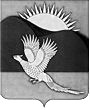 АДМИНИСТРАЦИЯПАРТИЗАНСКОГО МУНИЦИПАЛЬНОГО РАЙОНАПРИМОРСКОГО КРАЯПОСТАНОВЛЕНИЕВ соответствии со статьями 210, 212 Трудового кодекса Российской Федерации, Законом Приморского края от 09 ноября 2007 года № 153-КЗ               «О наделении органов местного самоуправления отдельными государственными полномочиями по государственному управлению охраной труда», в целях снижения производственного травматизма и профессиональной заболеваемости в организациях Партизанского муниципального района, руководствуясь статьями 28, 31 Устава Партизанского муниципального района, администрация Партизанского муниципального районаПОСТАНОВЛЯЕТ:1. Утвердить прилагаемый План мероприятий по сокращению производственного травматизма и профессиональной заболеваемости                     на территории Партизанского муниципального района в 2019 году (далее - План).2. Главному специалисту 1 разряда по государственному управлению охраной труда администрации Партизанского муниципального района Шевкун А.С. обеспечить своевременное выполнение мероприятий утвержденного Плана. 23. Рекомендовать работодателям, осуществляющим деятельность         на территории Партизанского муниципального района, обеспечить выполнение мероприятий, предусмотренных Планом.4. Общему отделу администрации Партизанского муниципального района (Иванькова) опубликовать настоящее постановление в газете «Золотая Долина» и разместить на официальном сайте администрации Партизанского муниципального района в информационно-телекоммуникационной сети «Интернет» в тематической рубрике «Муниципальные правовые акты». 5. Контроль за исполнением настоящего постановления возложить                 на заместителя главы администрации Партизанского муниципального района Биктудина С.И.И.о. главы Партизанскогомуниципального района						          Л.В.ХамхоевУТВЕРЖДЕНпостановлением администрацииПартизанского муниципального районаот 25.01.2019 № 50ПЛАНмероприятий по сокращению производственного травматизма и профессиональной заболеваемостина территории Партизанского муниципального района в 2019 году23__________________25.01.2019        село Владимиро-Александровское                                  № 50Об утверждении Плана мероприятий по сокращению  производственного травматизма и профессиональнойзаболеваемости на территории Партизанскогомуниципального района в 2019 году№ п/пСодержание мероприятияСрок исполнения Ответственный исполнитель12341. Нормативно-правовое обеспечение охраны труда1. Нормативно-правовое обеспечение охраны труда1. Нормативно-правовое обеспечение охраны труда1. Нормативно-правовое обеспечение охраны труда1.1.1.Подготовка проектов постановлений администрации Партизанского муниципального района: «Об утверждении Плана мероприятий по проведению Всемирного дня охраны труда в 2019 году» до 01 апреля Главный специалист 1 разрядапо государственному управлению охраной труда администрации Партизанского муниципального района1.2.«О проведении районного конкурса «Лучшая организация Партизанского муниципального района по проведению работы в области охраны труда» до 01 апреляГлавный специалист 1 разрядапо государственному управлению охраной труда администрации Партизанского муниципального района1.3.«О проведении районного конкурса по охране труда среди муниципальных образовательных учреждений Партизанского муниципального района»до 01 апреляГлавный специалист 1 разрядапо государственному управлению охраной труда администрации Партизанского муниципального района12342. Реализация государственного управления охраной труда2. Реализация государственного управления охраной труда2. Реализация государственного управления охраной труда2. Реализация государственного управления охраной труда2.1.Участие в краевом смотре-конкурсе на лучшую постановку работы по охране труда в номинации «Лучший муниципальный район Приморского края                  по постановке работы в области охраны труда»до 01 февраляГлавный специалист 1 разрядапо государственному управлению охраной труда администрации Партизанского муниципального района, руководители муниципальных учреждений2.2.Организация проведения совещания по подведению итогов реализации отдельных государственных полномочий по государственному управлению охраной труда на территории Партизанского муниципального района                  за 2018 год  и задачах на 2019 годмартГлавный специалист 1 разрядапо государственному управлению охраной труда администрации Партизанского муниципального района2.3.Организация проведения выставки специальных средств индивидуальной защиты совместно с компанией «Техноавиа» в фойе администрации Партизанского муниципального района мартГлавный специалист 1 разрядапо государственному управлению охраной труда администрации Партизанского муниципального района, специалисты компании «Техноавиа»2.4.Организация проведения конкурса детских рисунков «Охрана труда глазами детей» среди воспитанников муниципальных  образовательных учреждений до 01 октября Главный специалист 1 разрядапо государственному управлению охраной труда администрации Партизанского муниципального района2.5.Оказание консультационной и методической помощи работодателям                      по использованию  возможности финансирования предупредительных мер  по сокращению производственного травматизма и профессиональных заболеваний за счет Фонда социального страхования Российской Федерациимарт-июньГлавный специалист 1 разрядапо государственному управлению охраной труда администрации Партизанского муниципального района2.6.Организация обучения и проверки знаний требований охраны труда руководителей, специалистов, уполномоченных (доверенных) лиц, членов комиссий (комитетов) по охране труда муниципальных учреждений Партизанского муниципального района25-27 февраля Главный специалист 1 разрядапо государственному управлению охраной труда администрации Партизанского муниципального района2.7.Организация и проведение районных конкурсов по охране труда среди организаций, расположенных на территории Партизанского муниципального района  июнь - октябрьГлавный специалист 1 разрядапо государственному управлению охраной труда администрации Партизанского муниципального района12342.8.Организационно-методическое обеспечение работы:а) межведомственной комиссии по охране труда в Партизанском муниципальном районе;  б) Координационного совета специалистов по охране труда организаций при администрации Партизанского муниципального района             ежеквартальноиюнь, ноябрьГлавный специалист 1 разрядапо государственному управлению охраной труда администрации Партизанского муниципального района2.9.Организация проведения  семинара с работодателями и специалистами                   по охране труда организаций Партизанского муниципального района                      по вопросу: «О порядке использования средств частичного финансирования предупредительных мер по сокращению производственного травматизма                 и профессиональных заболеваний работников за счет страховых взносов Фонда социального страхования РФ на обязательное социальное страхование                        от несчастных случаев на производстве  и профессиональных заболеваний»апрель  Главный специалист 1 разрядапо государственному управлению охраной труда администрации Партизанского муниципального района2.10.Организация проведения обучения в установленном порядке по охране труда работников, в том числе руководителей организаций, а также работодателей - индивидуальных предпринимателей, проверки знания ими требований охраны труда, а также проведение обучения по оказанию первой медицинской помощи пострадавшим на производствеапрель,июнь,октябрьГлавный специалист 1 разрядапо государственному управлению охраной труда администрации Партизанского муниципального района2.11.Обеспечение реализации мероприятий муниципальной программы «Улучшение условий труда в муниципальных учреждениях Партизанского муниципального района на 2018-2020 годы», утверждённой постановлением администрации Партизанского муниципального района от 07.08.2018 № 576   в течение года Главный специалист 1 разрядапо государственному управлению охраной труда администрации Партизанского муниципального района2.12.Организация и реализация мероприятий по проведению специальной оценки условий труда в муниципальных учреждениях Партизанского муниципального района, в том числе:- муниципальное бюджетное дошкольное образовательное учреждение «Детский сад «Сказка» с.Сергеевка Партизанского муниципального района;- муниципальное казенное учреждение «Административно-хозяйственное управление» Партизанского муниципального районадо 01 июняГлавный специалист 1 разрядапо государственному управлению охраной труда администрации Партизанского муниципального района